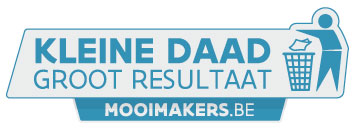 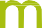 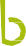 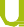 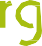 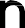 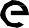 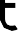 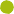 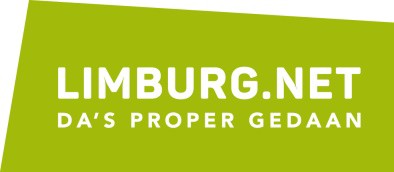 INSCHRIJVINGSFORMULIER 2020   Terug te sturen vóór 21 februari!Handtekeningverantwoordelijke verenigingRekeningnummer vereniging (IBAN):-	-	-(duidelijk vermelden)INSCHRIJVING OPRUIMACTIEINSCHRIJVING OPRUIMACTIEVerenigingStraatGroep 1:.......x aantal personen ❏ Ja, wij willen een natuurgebied opruimen aan de winterbedding van de Maas (+11j)Groep 2:.......x aantal personen ❏ Ja, wij willen een natuurgebied opruimen aan de winterbedding van de Maas (+11j)Groep 3:.......x aantal personen ❏ Ja, wij willen een natuurgebied opruimen aan de winterbedding van de Maas (+11j)Zal bij benadering met	.............. personen deelnemen aan de OPRUIMACTIE OPVRIJDAG 20 maartZATERDAG 21 maartZONDAG 22 maartZal bij benadering met	.............. personen deelnemen aan de OPRUIMACTIE OPVRIJDAG 20 maartZATERDAG 21 maartZONDAG 22 maartTe contacteren persoon voor deze actieNaam:Te contacteren persoon voor deze actieGSM:Te contacteren persoon voor deze actieE‐mail:Voorkeur opruimgebied (Let op! De definitieve toewijzing gebeurt door de gemeente)